　『統計でみる都道府県のすがた』という冊子が、毎年２月に総務省統計局から刊行されています。これは、『社会生活統計指標－都道府県の指標－』＊1の中から、主な指標値＊2を選定し、各都道府県の指標が一覧できるように再編成したものです。＊1　国民生活全般の実態を示す地域別統計データを収集・加工し、体系的に編成した社会・人口統計体系の報告書として取りまとめられたもの＊2　12分野(人口・世帯、自然環境、経済基盤、行政基盤、教育、労働、文化・スポーツ、居住、　 健康・医療、福祉・社会保障、安全、家計)、431指標　各指標について都道府県別順位が付されていますので、21日に発行されたばかりの2022版を眺めて、大阪府がかなり上位又は下位の指標を紹介していきます。　なお、「これ【都道府県別順位のこと】は飽くまでも数値を見やすくするための目安としての利用に供するために付したものです。」（原文ママ）Ⅰ 家計の支出の費目別割合　これは、以前の統計トピックスでも元ネタにした家計調査の2020年平均値を基に算出されています。　食料費割合が１位、交通・通信費割合が47位と際立っています。＊２人以上の世帯です。＊食料費の内訳は、穀類、魚介類、肉類、乳卵類、野菜・海藻、果物、油脂・調味料、菓子類、　調理食品、飲料及び酒類の購入費、外食費、賄い費です。＊交通・通信費には、自動車購入・維持費を含みます。  食料費はどの都道府県でも最大の割合を占める重要費目ですので、もう少し筆を進めます。　これは消費支出（いわゆる生活費のこと）に対する割合ですので、その額と掛け合わせてみます。　物価の影響もあるでしょうから、さらに消費者物価地域差指数を加味します。これは、全国平均価格を100とした都道府県県庁所在地(と政令指定都市)別の指数です。数値が大きいほど物価が高いことになります。　月額で東京都とは－１万8,595円、沖縄県とは＋8,167円となりました。　基になった家計調査は、「日本の縮図」となるように統計理論に基づいて調査対象世帯を決めて、6か月間(２人以上の世帯の場合)、実に細かな家計簿をつけていただくのですが、一月の食費が７万6,507円という計算結果、どう御覧になりますか？「２人以上の世帯」一括りですし、食の嗜好やこだわりは人それぞれですし、違和感があるかもしれませんね。　それよりも、担当者は、食料の消費者物価指数が、４位の沖縄県のほか、ここには挙げていませんが福井県が１位(105.1)、石川県が２位(103.5)、山形県が５位(102.3)と、地方都市で高いのが意外です。　参考までに、47位は長野県(95.7)です。《付録１　エンゲル係数》　食料費割合はエンゲル係数(生計費中に占める食費の割合by広辞苑)のことですから、所得が高く（低く）なるにつれて低く（高く）なります。　そこで、消費支出と食料費割合のそれぞれの順位を次のように組み合わせ、都道府県をプロットしてみました。　　○数字は、食料費割合の順位   消費支出順位＞食料費割合順位が21道県、消費支出順位＜食料費割合順位が20府県となりました。ほぼ法則どおりです。ただし、順位の粗い組み合わせですし、食料費の内訳（何をどれだけ買っているか）は見ていないので、“ふーん”程度にしておいてください。《付録２　平均消費性向》　これは、可処分所得(実収入から税金や社会保険料等を差し引いた額)に占める消費支出の割合です。したがって、数値が高いほど貯金をしない（できない？）ということになります。　裏返すと大阪府民の貯蓄性向は15位です、そんなに目を惹く順位ではありませんね・・・　ちなみに、東京都の平均消費性向は35位(59.0%)と、『低』グループです。「こちとら江戸っ子でぇ、宵越しの銭は持たねえ」は、文字どおり江戸時代のことのようです。　ついでに、消費支出を平均消費性向で割り戻せば可処分所得です。２人以上世帯の勤労者世帯に限ってですが、月額41万6,582円となりました。さて、該当する皆さんのお手元にはこれだけ入って来てますでしょうか？※今回取り上げた(用いた)食料費割合、消費支出、消費者物価地域差指数、平均消費　性向は、全て『統計でみる都道府県のすがた』に収録されています。https://www.stat.go.jp/data/k-sugata/pdf/all_ken2022.pdf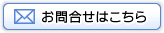 https://www.shinsei.pref.osaka.lg.jp/ers/input?tetudukiId=2008100019大阪府総務部統計課情報企画グループ　06-6210-9196大阪の統計トピックス No.８（令和４年２月28日掲載）『統計でみる都道府県のすがた』にみる大阪府のすがた　～その１～『統計でみる都道府県のすがた』にみる大阪府のすがた　～その１～大阪府総務部統計課 大阪府総務部統計課 食料費割合31.2% 1位 2位京都府(31.1%)、 3位沖縄県(30.6%) 4位青森県(29.9%)、 5位福井県(29.8%)食料費割合31.2% 1位47位福岡県(23.8%)、46位熊本県(24.6%)45位島根県(24.9%)、44位山口県(25.1%)交通・通信費割合10.1%47位46位東京都(10.2%)、45位神奈川県(11.3%)44位兵庫県(11.6%)、43位青森県(11.7%)交通・通信費割合10.1%47位 1位鳥取県(20.8%)、 2位三重県(18.4%) 3位滋賀県(18.1%)、 4位群馬県(17.9%)光熱・水道費割合 8.2%15位教養娯楽費割合 7.8%42位住居費割合 7.7%12位保健医療費割合 5.2%13位家具・家事用品費割合 4.3%21位教育費割合 4.3%13位被服及び履物費割合 3.2%19位消費支出(2人以上の世帯、1世帯当たり1か月間)消費支出(2人以上の世帯、1世帯当たり1か月間)消費支出(2人以上の世帯、1世帯当たり1か月間)食料費割合(○数字は順位) 1位埼玉県32万6,300円×25.8%㊲＝8万4,185円 2位東京都32万5,000円×28.3%⑨＝9万1,975円 3位福岡県31万7,000円×23.8%㊼＝7万5,446円…………44位大阪府24万6,200円×31.2%①＝7万6,814円45位和歌山県24万5,500円×26.9%㉔＝6万6,040円46位愛媛県24万   200円×28.2%⑪＝6万7,736円47位沖縄県21万6,200円×30.6%③＝6万6,157円消費者物価地域差指数(食料)(○数字は順位)埼玉県8万4,185円× 99.6㉖＝8万3,848円東京都9万1,975円×103.4③＝9万5,102円福岡県7万5,446円× 96.8㊸＝7万3,032円…………大阪府7万6,814円× 99.6㉖＝7万6,507円和歌山県6万6,040円×100.0㉑＝6万6,040円愛媛県6万7,736円×100.8⑮＝6万8,278円沖縄県6万6,157円×103.3④＝6万8,340円食料費割合食料費割合食料費割合1～16位17～31位32～47位消費支出1～16位⑧神奈川県、⑨東京都⑲千葉県、㉑奈良県㉗滋賀県、㉙富山県㉛石川県㊲埼玉県、㊳徳島県㊴北海道、㊵鳥取県㊸岐阜県、㊺島根県㊻熊本県、㊼福岡県消費支出17～31位⑩静岡県、⑫愛知県⑬新潟県、⑭広島県⑰岩手県、㉓栃木県㉕長野県、㉖群馬県㉜山梨県、㉝山形県㉞香川県、㉟大分県㊱茨城県、㊶三重県㊷佐賀県、㊹山口県消費支出32～47位①大阪府、②京都府③沖縄県、④青森県⑤福井県、⑥兵庫県⑦宮城県、⑪愛媛県⑮秋田県、⑯岡山県⑱高知県、⑳宮崎県㉒福島県、㉔和歌山県㉘長崎県、㉚鹿児島県平均消費性向(2人以上の世帯のうち勤労者世帯)平均消費性向(2人以上の世帯のうち勤労者世帯)平均消費性向(2人以上の世帯のうち勤労者世帯)消費支出(2人以上の世帯1世帯当たり1か月間)(○数字は順位)可処分所得 1位宮城県70.2%26万4,800円㊲37万7,208円 2位熊本県68.6%29万1,700円⑯42万5,219円 3位福岡県66.9%31万7,000円③47万3,842円……………33位大阪府59.1%24万6,200円㊺41万6,582円……………45位福井県56.4%25万3,700円㊷44万9,823円46位香川県55.3%27万5,300円㉖49万7,830円47位富山県54.9%30万2,200円⑦55万  455円